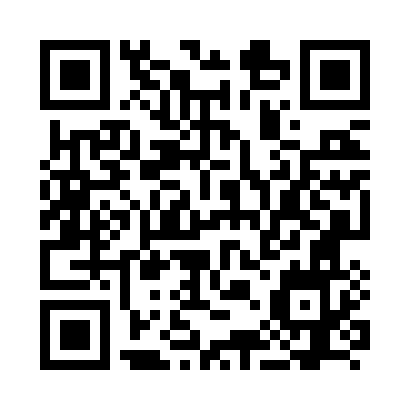 Prayer times for Grmada, SloveniaWed 1 May 2024 - Fri 31 May 2024High Latitude Method: Angle Based RulePrayer Calculation Method: Muslim World LeagueAsar Calculation Method: HanafiPrayer times provided by https://www.salahtimes.comDateDayFajrSunriseDhuhrAsrMaghribIsha1Wed3:465:4712:575:588:0810:012Thu3:445:4512:575:598:1010:033Fri3:415:4412:576:008:1110:054Sat3:395:4212:576:018:1210:075Sun3:375:4112:576:018:1310:096Mon3:345:3912:576:028:1510:117Tue3:325:3812:576:038:1610:138Wed3:305:3712:576:048:1710:159Thu3:285:3512:566:048:1810:1710Fri3:255:3412:566:058:2010:1911Sat3:235:3312:566:068:2110:2112Sun3:215:3112:566:078:2210:2413Mon3:195:3012:566:078:2310:2614Tue3:175:2912:566:088:2410:2815Wed3:145:2812:566:098:2610:3016Thu3:125:2712:566:098:2710:3217Fri3:105:2612:566:108:2810:3418Sat3:085:2512:576:118:2910:3619Sun3:065:2312:576:118:3010:3820Mon3:045:2212:576:128:3110:4021Tue3:025:2112:576:138:3210:4222Wed3:005:2112:576:138:3410:4423Thu2:585:2012:576:148:3510:4624Fri2:565:1912:576:158:3610:4825Sat2:545:1812:576:158:3710:5026Sun2:525:1712:576:168:3810:5127Mon2:505:1612:576:168:3910:5328Tue2:495:1612:576:178:4010:5529Wed2:475:1512:586:188:4110:5730Thu2:455:1412:586:188:4210:5931Fri2:445:1412:586:198:4211:00